Бушуйская основная школа- филиал муниципального бюджетного общеобразовательного учреждения «Кириковская средняя школа»РАБОЧАЯ ПРОГРАММАпо предмету «Русский язык» для учащихся 4 класса Бушуйской основной школы – филиала муниципального бюджетного общеобразовательного учреждения «Кириковская средняя школа»Составила:                                                             учитель Максимова Г.З.2019-2020 учебный год                                        1.Пояснительная записка.    Рабочая программа по русскому языку составлена на основе федерального государственного образовательного стандарта начального общего образования, основной образовательной  программы начального общего образования Бушуйской основной школы – филиала муниципального бюджетного общеобразовательного учреждения «Кириковская средняя школа» № 71-од от 07.03.2019 (Примерные программы по учебным предметам). Начальная школа. В 2 ч., ч.1. – 4–е изд., перераб. – М.: «Просвещение», 2011 г. – 416 с. – (Стандарты второго поколения), в соответствии с учебным планом Бушуйской основной школы – филиала муниципального бюджетного общеобразовательного учреждения «Кириковская средняя школа» от 30 августа 2019 года на 2019-2020 учебный год, с учётом авторской программы по русскому языку С.В.Иванова (Русский язык: 1-4 классы: программа, планирование, контроль/ С.В.Иванов, М.И.Кузнецова, А.О.Евдокимова. – М.: Вентана-Граф.    Рассчитана на 5 часов в неделю, что составляет 170 часов в год.    Промежуточная аттестация проводится в виде контрольной работы с 04.05.2020 по 25.05.2020г.      Цели:- развитие и совершенствование основных видов речевой деятельности (слушание, говорение, чтение, письмо, внутренняя речь)- формирование научных, доступных младшим школьникам представлений о языковых понятиях и явлениях, а также умений и навыков их использования в практической деятельности.- активизация мыслительной, познавательно-языковой и коммуникативно-речевой деятельности учащихся.- создание у школьников мотивации к изучению языка, воспитание чувства уважения к слову и русскому языку в целом.    Задачи:- развитие речи, мышления, воображения школьников, способности выбирать средства языка в соответствии с условиями общения, развитие интуиции и   «чувства языка»;- освоение первоначальных знаний о лексике, фонетике, грамматике русского языка; овладение элементарными способами анализа изучаемых явлений языка;- овладение умениями правильно писать и читать, участвовать   в диалоге, оставлять несложные монологические высказывания;- воспитание позитивного эмоционально-ценностного отношения к родному  языку, чувства сопричастности к сохранению  его уникальности  и чистоты;  пробуждение   познавательного   интереса к родному слову,  стремления  совершенствовать  свою   речь.    Одной из форм организации наблюдений ученика над языковым материалом является диалог ученика и автора, диалог ученика и учителя. Важно сделать ученика участником наблюдений над языком, заинтересовать новой темой.     Основная часть уроков по русскому языку посвящена упражнениям различного вида и форм: это упражнения, говорение, произношение слов, грамматический разбор слов, использование таблиц, схем, рисунков, материалов форзацев учебника. Существенное значение придаётся развитию связной речи учащихся в её устной и письменной форме.2.Планируемые результаты освоения предмета.    Личностные УУД:- внутренняя позиция школьника на уровне положительного отношения к школе, к изучению русского языка, ориентация на содержательные моменты школьной действительности и принятие образца «хорошего ученика»;- принятие и освоение социальной роли обучающегося, развитие мотивов учебной деятельности (социальных, учебно-познавательных и внешних); формирование личностного смысла учения, устойчивого учебно-познавательного интереса к изучению языка, языковой деятельности, чтению и читательской деятельности;- осознание языка как основного средства человеческого общения, понимание важности общения как значимой составляющей жизни общества;- восприятие русского языка как одной и основных национально-культурных ценностей русского народа, его значения в процессе получения школьного образования, осознание себя носителем этого языка;-понимание того, что правильная устная и письменная речь является показателем индивидуальной культуры человека;- способность к самооценке на основе наблюдения за собственной речью;- основы российской гражданской идентичности, чувство гордости за свою Родину, российский народ, его язык, историю России, осознание своей этнической и национальной принадлежности; формирование ценностей многонационального российского общества; становление гуманистических и демократических ценностных ориентаций;- уважительное отношение к иному мнению, истории и культуре других народов;- этические чувства – стыда, вины, совести, доброжелательности и эмоционально-нравственной отзывчивости, понимание и сопереживание чувствам других людей;-чувство прекрасного и эстетические чувства на основе материалов курса русского языка;- установка на здоровый образ жизни и реализация её в реальном поведении и поступках, бережное отношение к материальным и духовным ценностям.    Познавательные УУД:- уметь использовать язык с целью поиска необходимой информации в различных источниках для выполнения учебных заданий (учебная, дополнительная литература, использование ресурсов библиотек и Интернета); пользоваться словарями и справочниками различных типов;- записывать, фиксировать информацию с помощью инструментов информационных и коммуникационных технологий (далее ИКТ);- ориентироваться на разнообразие способов решения учебных задач, осуществлять выбор наиболее эффективных в зависимости от конкретной языковой или речевой задачи;- использовать знаково-символические средства (в том числе модели, схемы, таблицы) представления информации для создания моделей изучаемых единиц языка, преобразовывать модели и схемы для решения учебных и практических лингвистических задач;- овладевать навыками смыслового чтения текстов различных стилей и жанров в соответствии с конкретными целями и задачами; извлекать необходимую информацию из текста художественного или познавательного, анализировать и оценивать содержание, языковые особенности и структуру текста; передавать устно или письменно содержание текста;- осознанно и произвольно строить речевое высказывание в соответствии с задачами коммуникации и составлять тексты в устной и письменной формах; выступать перед аудиторией с небольшими сообщениями, используя аудио-, видеосопровождение и графическое сопровождение;- осуществлять логические действия сравнения, анализа, синтеза, обобщения, классификации по родовидовым признакам, устанавливать аналогии и причинно-следственные связи, строить рассуждение, подводить факты языка под понятие на основе выделения комплекса существенных признаков и их синтеза.Регулятивные УУД:- принимать и сохранять в памяти цели и задачи учебной деятельности; в сотрудничестве с учителем находить средства их осуществления и ставить новые учебные задачи; проявлять познавательную инициативу в учебном сотрудничестве;- учитывать выделенные учителем ориентиры действия в новом учебном материале (в сотрудничестве с учителем, одноклассниками);- планировать, контролировать и оценивать учебные действия в соответствии с поставленной задачей и условиями её реализации; определять наиболее эффективные способы достижения результата;- выполнять действия по намеченному плану, а также по инструкциям, содержащимся в источниках информации (в заданиях учебника, в «Справочных материалах» учебника — в памятках); учитывать правило (алгоритм) в планировании и контроле способа решения;- осуществлять итоговый и пошаговый контроль по результату, адекватно оценивать правильность выполнения действия и вносить необходимые коррективы в исполнение действия как по ходу его реализации, так и в конце действия;- выполнять учебные действия в устной, письменной речи, во внутреннем плане;- адекватно воспринимать оценку своей работы учителями, товарищами, другими лицами;- понимать причины успеха/неуспеха учебной деятельности и развивать способности конструктивно действовать даже в ситуациях неуспеха.Коммуникативные УУД:- уметь слушать и слышать собеседника, вести диалог;- ориентироваться в целях, задачах, средствах и условиях общения;- понимать необходимость ориентироваться на позицию партнёра в общении, учитывать различные мнения и координировать различные позиции в сотрудничестве с целью успешного участия в диалоге;- строить понятные высказывания; проявлять доброжелательное отношение к партнёру; осуществлять взаимный контроль в совместной деятельности, адекватно оценивать собственное поведение и поведение окружающих;- признавать возможность существования различных точек зрения и права каждого иметь свою; излагать своё мнение и аргументировать свою точку зрения и оценку событий;- стремиться к точному выражению собственного мнения и позиции;- договариваться и приходить к общему решению в совместной деятельности, в том числе в ситуации столкновения интересов;- задавать вопросы, необходимые для организации собственной деятельности и сотрудничества с партнёром;- уметь выбирать адекватные языковые средства для успешного решения коммуникативных задач (диалог, устные монологические высказывания, письменные тексты) с учётом особенностей разных видов речи, ситуаций общения;- строить монологическое высказывание с учётом ситуации общения и конкретной речевой задачи, выбирая соответствующие языковые средства, соблюдая нормы литературного языка и нормы «хорошей» речи (ясность, точность, содержательность, последовательность выражения мысли и др.);- активно использовать речевые средства и средства ИКТ для решения коммуникативных и познавательных задач;- применять приобретённые коммуникативные умения в практике свободного общения.    Предметные результаты:- первоначальное представление о единстве и многообразии языкового и культурного пространства России, о языке как основе национального самосознания;- осознание значения русского языка как национального языка русского народа, как государственного языка Российской Федерации и языка межнационального общения;- представление о языке как основном средстве человеческого общения и явлении национальной культуры, о роли родного языка в жизни человека и общества;- позитивное эмоционально-оценочное отношение к русскому языку, понимание значимости хорошего владения русским языком, его роли в дальнейшем образовании;- понимание значимости правильной устной и письменной речи как показателя общей культуры человека, проявления собственного уровня культуры;- овладение начальными представлениями о нормах русского языка (орфоэпических, лексических, грамматических), правилах речевого этикета (в объёме материала изучаемого курса); использование этих норм для успешного решения коммуникативных задач в ситуациях учебной языковой деятельности и свободного общения; формирование сознательного отношения к качеству своей речи, контроля над ней;- приобретение опыта ориентироваться в целях, задачах и средствах и условиях общения, выбирать адекватные языковые средства для решения коммуникативных задач;- освоение первоначальных научных представлений об основных понятиях и правилах из области фонетики, графики, лексики, морфемики, морфологии, синтаксиса, орфографии (в объёме материала изучаемого курса); понимание взаимосвязи и взаимозависимости между разными сторонами языка;- овладение учебными действиями с языковыми единицами: находить, опознавать, характеризовать, сравнивать, классифицировать основные единицы языка (звуки, буквы, слова, предложения), конструировать из этих единиц единицы более высокого уровня (слова, словосочетания, предложения, тексты), использовать эти действия для решения познавательных, практических и коммуникативных задач (в объёме материала изучаемого курса);- овладение основами грамотного письма: основными орфографическими и пунктуационными умениями (в объёме материала изучаемого курса), умениями применять правила орфографии и правила постановки знаков препинания при записи собственных и предложенных текстов, умение проверять написанное.Освоение раздела «Развитие речи» распределяется по всем разделам курса.Обучающийся научится:- осознавать ситуацию общения: с какой целью, с кем и где происходит общение; выбирать адекватные языковые и неязыковые средства в соответствии с конкретной ситуацией общения;- практически овладевать формой диалогической речи; овладевать умениями ведения разговора (начать, поддержать, закончить разговор, привлечь внимание и др.);- выражать собственное мнение, обосновывать его с учётом ситуации общения;- овладевать нормами речевого этикета в ситуациях учебного и бытового общения (приветствие, прощание, извинение, благодарность, обращение с просьбой), в том числе при обращении с помощью средств ИКТ;- оценивать правильность (уместность) выбора языковых и неязыковых средств устного общения на уроке, в школе, в быту, со знакомыми и незнакомыми, с людьми разного возраста;- практически овладевать монологической формой речи; уметь под руководством учителя строить монологическое высказывание на определённую тему с использованием разных типов речи (описание, повествование, рассуждение);- овладевать умениями работы с текстом: определять тему и главную мысль текста, самостоятельно озаглавливать текст по его теме или главной мысли, выделять части текста (корректировать порядок предложений и частей текста), составлять план к заданным текстам;- пользоваться самостоятельно памяткой для подготовки и написания изложения учеником;- письменно (после коллективной подготовки) подробно или выборочно передавать содержание повествовательного текста, предъявленного на основе зрительного и слухового восприятия, сохраняя основные особенности текста-образца; грамотно записывать текст; соблюдать требование каллиграфии при письме;- сочинять письма, поздравительные открытки, объявления и другие небольшие тексты для конкретных ситуаций общения;- составлять тексты повествовательного и описательного характера на основе разных источников (по наблюдению, по сюжетному рисунку, по репродукциям картин художников, по заданным теме и плану, опорным словам, на свободную тему, по пословице или поговорке, по воображению и др.);- письменно сочинять небольшие речевые произведения освоенных жанров (например, записку, письмо, поздравление, объявление);- проверять правильность своей письменной речи, исправлять допущенные орфографические и пунктуационные ошибки; улучшать написанное: добавлять и убирать элементы содержания, заменять слова на более точные и выразительные;- пользоваться специальной, справочной литературой, словарями, журналами, Интернетом при создании собственных речевых произведений на заданную или самостоятельно выбранную тему.Обучающийся получит возможность научиться:- подробно и выборочно письменно передавать содержание текста;- различать стилистические варианты языка при сравнении стилистически контрастных текстов (художественного и научного или делового, разговорного и научного или делового);- создавать собственные тексты и корректировать заданные тексты с учётом точности, правильности, богатства и выразительности письменной речи; использовать в текстах синонимы и антонимы;- анализировать последовательность своих действий при работе над изложениями и сочинениями и соотносить их с разработанным алгоритмом; оценивать правильность выполнения учебной задачи; соотносить собственный текст с исходным (для изложений) и с назначением, задачами, условиями общения (для самостоятельно составленных текстов);- оформлять результаты исследовательской работы;- редактировать собственные тексты, совершенствуя правильность речи, улучшая содержание, построение предложений и выбор языковых средств.3. Содержание учебного предмета.4. Тематическое планирование с указанием часов на освоение каждой темы.Необходима корректировка расписания до 29.05.2020 на 7 часов.5. Список литературы, используемый при оформлении рабочей программы.1. Учебник. Русский язык: 4 класс: в 2 ч. / С.В.Иванов, М.И.Кузнецова, Л.В.Петленко и др.- М.: Вентана- Граф.2. Рабочая тетрадь. Пишем грамотно: 4 класс, №1, 2, / М.И.Кузнецова - М.: Вентана- Граф.3. Русский язык: 1-4 классы: программа, планирование, контроль / С.В.Иванов, М.И.Кузнецова, А.О. Евдокимова. – М.: Вентана-Граф.4. Русский язык: Оценка достижения планируемых результатов обучения: контрольные работы, тесты, диктанты, изложения: 2-4 классы / В.Ю.Романова, Л.В. Петленко; под ред. С.В.Иванова. – 3-е изд. перераб. – М.: Вентана-Граф, 2012г. – 272 с. – (Начальная школа XXIвека).5. Русский язык: 4 класс: тетрадь для контрольных работ для учащихся общеобразовательных учреждений  – М.: Вентана-Граф.6. Русский язык: «Итоговая аттестация за курс начальной школы: типовые тестовые задания».СОГЛАСОВАНО:заместитель директора по учебно-воспитательной работе Сластихина Н.П._______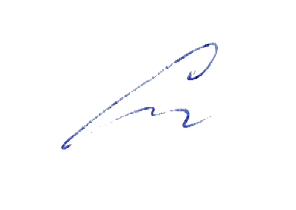 «30» августа 2019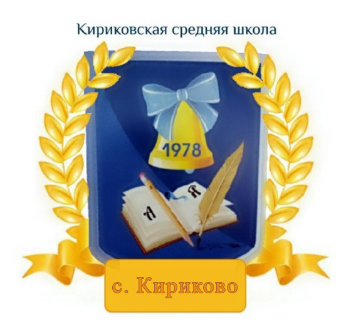 УТВЕРЖДАЮ: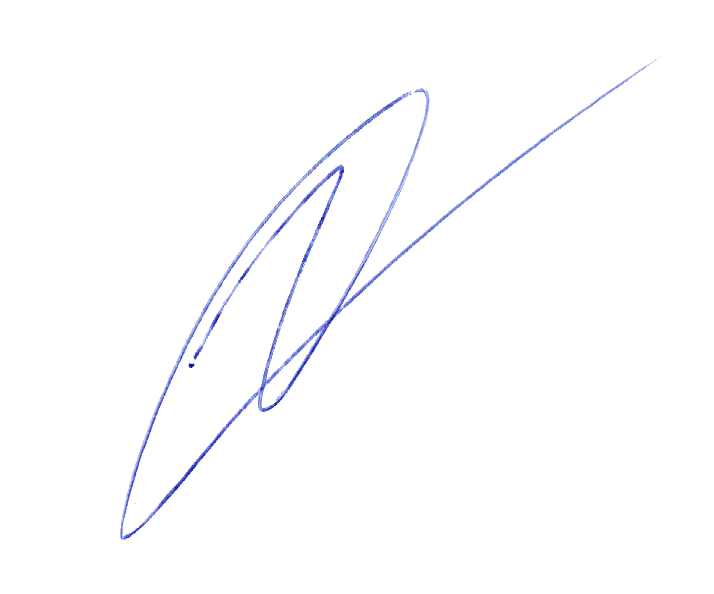 Директор муниципального бюджетного общеобразовательного учреждения «Кириковская средняя школа»_________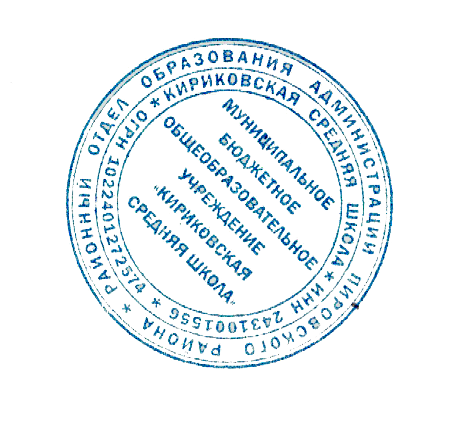 Ивченко О.В.«30» августа 2019 года№ п/пРаздел/ Кол-во часовСодержание раздела и подразделов1.«Как устроен наш язык» (основы лингвистических знаний) (54 ч)1.1. Фонетика и графика (1 ч)Повторение изученного на основе фонетического разбора слова.1.2. Орфоэпия (изучается во всех разделах курса)Произношение звуков и сочетаний звуков, ударение в словах в соответствии с нормами современного русского литературного языка.1.3. Состав слова (морфемика) (1 ч)Повторение изученного на основе разбора слова по составу и словообразовательного анализа.1.4. Морфология (36 ч)Повторение основных признаков имени существительного и имени прилагательного на основе морфологического разбора. (6 ч)Глагол: общее значение, глагольные вопросы. Начальная форма глагола. Глаголы совершенного и несовершенного вида. Изменение глаголов по временам: настоящее, прошедшее и будущее время глаголов. Наклонение глаголов. Личные формы глагола. Изменение глаголов по лицами числам в настоящем и будущем времени (спряжение). Способы определения I и II спряжения глаголов. Изменение глаголов по родам в прошедшем времени. Словообразование глаголов. Глагол в предложении. (22ч)Наречие: значение и употребление в речи. Морфологический разбор наречий. (5 ч)Имя числительное: общее значение. (3 ч)1.5. Синтаксис (16 ч)Синтаксический анализ простого предложения.(4 ч)Словосочетание: различение слова, словосочетания и предложения. Установление при помощи смысловых (синтаксических) вопросов связи между словами в словосочетании. Связи слов в словосочетании. (7 ч)Различение простых и сложных предложений. (5 ч)2.«Правописание» (формирование навыков грамотного письма) (52 ч)Повторение правил правописания, изученных в 1- 3 классах.Формирование орфографической зоркости, речевого слуха, навыков письма: осознание места возможного возникновения орфографической ошибки, использование разных способов решения орфографической задачи в зависимости от места орфограммы в слове.Ознакомление с правилами правописания и их применение:·        непроверяемые гласные и согласные в корне слова (словарные слова, определенные программой);·        не с глаголами;·        мягкий знак после шипящих на конце глаголов;·        мягкий знак в глаголах в сочетании –ться;·        безударные личные окончания глаголов;·        суффиксы глаголов –ива/-ыва, -ова/-ева;·        гласные в окончаниях глаголов прошедшего времени;·        буквы а, о на конце наречий;·        мягкий знак на конце наречий;·        слитное и раздельное написание числительных;·        мягкий знак в именах числительных;·        запятая между частями сложного предложения (простейшие случаи).Использование орфографического словаря для определения (уточнения) написания слова. Формирование действия контроля при проверке собственных и предложенных текстов.3.Развитие речи» (29 ч)3.1. Устная речьАдекватное использование речевых средств для эффективного решения разнообразных коммуникативных задач. Соблюдение норм речевого этикета и орфоэпических норм в ситуациях учебного и бытового общения. Формулировка и аргументирование собственного мнения и позиции в диалоге и дискуссии. Умение договариваться, приходить к общему решению, осуществлять взаимный контроль, оказывать необходимую взаимопомощь в сотрудничестве при проведении парной и групповой работы. Соблюдение норм речевого взаимодействия при интерактивном общении (sms-сообщения, электронная почта, Интернет и другие виды и способы связи).3.2. Письменная речьЗнакомство с основными видами сочинений и изложений: изложения подробные, сжатые, выборочные, изложения с элементами сочинения; сочинения-повествования, сочинения-рассуждения, сочинения-описания (без заучивания учащимися определений). Пересказ текста (изложение) от другого лица.Продолжение работы над правильностью, точностью, богатством и выразительностью письменной речи в процессе написания изложений и сочинений. Озаглавливание текстов, написание собственных текстов по заданным заглавиям; корректирование текстов с нарушенным порядком предложений и абзацев; составление плана текста, написание текста по заданному плану. Определение типов текстов (повествование, описание, рассуждение) и создание собственных текстов заданного типа.Корректирование текстов, в которых допущены нарушения норм письменной речи. Создание собственных текстов с учетом правильности, богатства, выразительности письменной речи.4.Резервные уроки (35 ч)Итого:170 часов№ п/пТемаКол-во часовДата1.«Развитие речи»Повторение. Пишем письма102.09.2.«Как устроен наш язык»Повторяем фонетику и словообразование103.09.3.4.«Правописание» Вспоминаем изученные орфограммы204.09.05.09.5.Стартовая диагностическая работа106.09.6.«Развитие речи»Повторение. Пишем письма109.09.7.«Как устроен наш язык»Повторяем признаки имени существительного110.09.8.«Правописание»Повторяем правописание окончаний имён существительных 1-го склонения111.09.9.«Правописание»Повторяем правописание окончаний имён существительных 2-го склонения112.09.10.«Правописание»Повторяем правописание окончаний имён существительных 3-го склонения113.09.11.12.«Развитие речи»Пишем письма216.09.17.09.13.14.«Как устроен наш язык»Морфологический разбор имени существительного218.09.19.09.15.«Правописание»Правописание безударных падежных окончаний имён существительных120.09.16.«Развитие речи»Текст. Рассуждение123.09.17.«Как устроен наш язык»Повторяем признаки имени прилагательного124.09.18.«Правописание»Орфограммы в окончаниях имён прилагательных125.09.19.«Правописание»Текущий диктант № 1: «Повторение изученных орфограмм»126.09.20.Анализ ошибок, допущенных в диктанте. Работа над ошибками127.09.21.«Как устроен наш язык»Морфологический разбор имени прилагательного130.09.22.«Правописание»Контрольное списывание № 1: «Повторение изученных орфограмм»101.10.23.«Развитие речи»Типы текста102.10.24.«Правописание»Буквы о, ё после шипящих и ц103.10.25.«Правописание»Повторяем орфограмму «Мягкий знак на конце слов после шипящих»	104.1026.«Как устроен наш язык»Повторяем местоимение107.10.27.«Как устроен наш язык»Тест: «Фонетика, словообразование, грамматические признаки изученных орфограмм»108.10.28.«Правописание»Орфограммы приставок109.10.29.«Правописание»Разделительный твёрдый знак и разделительный мягкий знак110.10.30.«Развитие речи»Изложение. Самостоятельная работа111.1031.«Как устроен наш язык»Разбор по членам предложения114.10.32.33.«Как устроен наш язык»Синтаксический разбор предложения215.10.16.10.34.«Как устроен наш язык»Итоговая контрольная работа № 1: «Грамматические признаки существительных, прилагательных, местоимений; разбор по членам предложения, синтаксический анализ предложения»117.10.35.36.«Правописание»Знаки препинания при однородных членах предложения218.10.21.10.37.«Как устроен наш язык»Синтаксический разбор предложения122.10.38.«Правописание»Итоговый диктант № 2: «Орфограммы в приставках, корнях и суффиксах; правописание ь на конце слов после шипящих; разделительные ь и ъ; не с глаголами, знаки препинания при однородных членах»123.1039.Анализ ошибок, допущенных в диктанте. Работа над ошибками124.10.40.«Развитие речи»Текст125.10.41.«Как устроен наш язык»Глагол105.11.42.«Как устроен наш язык»Глагол как часть речи106.11.43.«Правописание»Правописание приставок в глаголах107.11.44.«Правописание»Правописание не с глаголами108.11.45.«Развитие речи»Изложение111.11.46.«Как устроен наш язык»Вид глагола112.11.47.«Как устроен наш язык»Начальная форма глагола113.11.48.«Как устроен наш язык»Личные формы глагола114.11.49.«Как устроен наш язык»Текущая контрольная работа № 2: «Глагол как часть речи»115.11.50.«Как устроен наш язык»Лицо и число глаголов118.11.51.52.«Правописание»Мягкий знак после шипящих в глаголах219.11.20.11.53.«Развитие речи»Текст121.11.54.55.«Правописание»Правописание -тьсяи -тся в глаголах222.11.25.11.56.«Развитие речи»Текст126.11.57.58.59.«Как устроен наш язык»Спряжение глаголов327.11.28.11.29.11.60.«Правописание»Текущий диктант № 3: «Мягкий знак после шипящих в глаголах; -ться, -тся в глаголах»102.12.61.Анализ ошибок, допущенных в диктанте. Работа над ошибками103.12.62.«Правописание»Правописание глаголов104.12.63.«Развитие речи»Текст105.12.64.65.66.67.«Правописание»Правописание безударных окончаний глаголов406.12.09.12.10.12.11.12.68.«Правописание»Списывание № 2: «Мягкий знак после шипящих в глаголах; -ться, -тсяв глаголах, безударные личные окончания глаголов»112.12.69.«Развитие речи»Текст113.12.70.«Развитие речи»Текущее изложение № 1116.12.71.72.«Правописание»Правописание глаголов217.12.18.12.73.«Правописание»Текущий диктант № 4: «Орфограммы, изученные во второй четверти 4 класса»119.12.74.Анализ ошибок, допущенных в диктанте. Работа над ошибками120.12.75.«Правописание»Правописание глаголов123.12.76.«Как устроен наш язык»Настоящее время глагола124.12.77.Комплексная итоговая контрольная работа за первое полугодие 4 класса125.12.78.«Правописание»Правописание суффиксов глаголов126.12.79.80.«Как устроен наш язык»Прошедшее время глагола227.12.13.01.81.«Развитие речи»Изложение114.01.82.«Правописание»Правописание суффиксов глаголов115.01.83.«Как устроен наш язык»Будущее время глагола116.01.84.«Правописание»Правописание суффиксов глаголов117.01.85.«Как устроен наш язык»Изменение глаголов по временам120.01.86.«Развитие речи»Изложение с элементами сочинения121.01.87.«Как устроен наш язык»Текущая контрольная работа № 3: «Время глагола»122.01.88.«Как устроен наш язык»Наклонение глагола. Изъявительное наклонение123.01.89.«Как устроен наш язык»Условное наклонение глагола124.01.90.91.«Правописание»Правописание окончаний глаголов в прошедшем времени227.01.28.01.92.«Развитие речи»Текст129.01.93.94.«Как устроен наш язык»Повелительное наклонение глагола230.01.31.01.95.«Как устроен наш язык»Словообразование глаголов103.02.96.«Развитие речи»Текст104.02.97.98.«Как устроен наш язык»Глагол в предложении205.02.06.02.99.100.«Правописание»Правописание глаголов207.02.10.02.101.«Развитие речи»Текст111.02.102.«Правописание»Текущий диктант № 5: «Правописание окончаний и суффиксов глаголов»112.02.103.Анализ ошибок, допущенных в диктанте. Работа над ошибками113.02.104.«Как устроен наш язык»Морфологический разбор глагола114.02.105.«Как устроен наш язык»Повторение (проверь себя)117.02.106.«Развитие речи»Текст118.02.107.108.109.«Как устроен наш язык»Наречие319.02.20.02.21.02.110.«Как устроен наш язык»Как образуются наречия125.02111.112.«Правописание»Правописание гласных на конце наречий226.02.27.02.113.«Развитие речи»Текст128.02.114.«Правописание»Списывание № 3: «Гласные на конце наречий; мягкий знак на конце слов после шипящих»102.03.115.«Как устроен наш язык»Морфологический разбор наречий103.03.116.«Правописание»Мягкий знак на конце наречий после шипящих104.03.117.«Развитие речи»Текущее изложение № 2105.03.118.119.«Правописание»Мягкий знак на конце наречий после шипящих206.03.10.03.120.«Развитие речи»Текст111.03.121.«Как устроен наш язык»Итоговая контрольная работа № 4: «Глагол как часть речи; наречие; имя числительное»112.03.122.Анализ ошибок, допущенных в контрольной работе. Работа над ошибками113.03.123.«Правописание»Итоговый диктант № 6: «Орфограммы, изученные в III четверти 4 класса»116.03.124.Анализ ошибок, допущенных в диктанте. Работа над ошибками117.03.125.126.«Как устроен наш язык»Имя числительное218.03.19.03.127.«Развитие речи»Текст120.03.128.«Как устроен наш язык»Изменение имён числительных130.03.129.«Правописание»Слитное и раздельное написание числительных131.03.130.«Правописание»Правописание мягкого знака в именах числительных101.04.131.«Правописание»Правописание числительных102.04.132.«Развитие речи»Текст103.04.133.«Правописание»Повторяем правила правописания мягкого знака в словах106.04.134.«Как устроен наш язык»Связь слов в предложении. Словосочетание107.04.135.«Как устроен наш язык»Словосочетание108.04.136.«Как устроен наш язык»Слово. Словосочетание. Предложение109.04.137.«Развитие речи»Текст110.04.138.«Правописание»Правописание слов в словосочетаниях113.04.139.«Как устроен наш язык»Связь слов в словосочетании. Согласование114.04.140.«Правописание»Правописание слов в словосочетаниях115.04.141.«Как устроен наш язык»Связь слов в словосочетании. Управление116.04.142.«Правописание»Правописание слов в словосочетаниях117.04.143.«Развитие речи»Текст120.04.144.«Как устроен наш язык»Связь слов в словосочетании. Примыкание121.04.145.«Правописание»Правописание слов в словосочетаниях122.04.146.«Правописание»Текущий диктант № 7: «Правописание слов в словосочетаниях»123.04.147.Анализ ошибок, допущенных в диктанте. Работа над ошибками124.04.148.«Как устроен наш язык»Словосочетание в предложении127.04.149.«Развитие речи»Текст128.04.150.«Как устроен наш язык»Текущая контрольная работа № 5: «Словосочетание, слово и предложение, связь слов в словосочетании»129.04.151.Анализ ошибок, допущенных в контрольной работе. Работа над ошибками130.04.152.«Как устроен наш язык»Сложное предложение106.05.153.«Правописание»Списывание № 4: «Правописание слов в словосочетаниях»107.05.154.«Как устроен наш язык»Как связаны части сложносочинённого предложения108.05.155.«Правописание»Знаки препинания в сложном предложении112.05.156.«Правописание»Учимся ставить запятые между частями сложного предложения113.05.157.«Развитие речи»Текст114.05.158.ВПР115.05.159.«Как устроен наш язык»Как связаны части сложноподчинённого предложения118.05.160.«Как устроен наш язык»Сложносочинённое и сложноподчинённое предложения119.05.161.«Правописание»Учимся ставить запятые между частями сложного предложения120.05.162.Комплексная итоговая контрольная работа № 6121.05.163.Анализ ошибок, допущенных в контрольной работе. Работа над ошибками122.05.164.«Правописание»Учимся ставить запятые между частями сложного предложения1165.«Развитие речи»Текст1166.«Как устроен наш язык»Сложное предложение1167.Промежуточная аттестация. Контрольная работа1168.Текущий диктант № 8: «Знаки препинания в сложном предложении»1169.Анализ ошибок, допущенных в диктанте. Работа над ошибками1170.«Развитие речи»Текст1Итого:170 часов